ПОЛОЖЕНИЕо порядке ознакомления работников при приеме на работу с документами муниципального бюджетного дошкольного образовательного учреждения детский сад «Солнышко»Общие положенияНастоящее Положение о порядке ознакомления работников при приеме на работу с документами муниципального бюджетного дошкольного образовательного учреждения детский сад «Солнышко» (далее Учреждение), непосредственно связанными с его трудовой деятельностью, устанавливает правила ознакомления с документами Учреждения. Настоящее Положение разработано в соответствии с ч. 3 ст. 68 Трудового кодекса Российской Федерации от 30.12.2001г. №197-ФЗ;п. 18 ч.1 статьи 34, п. 3 ч.3 статьи 44 Федерального закона от 29.12.2012 № 273-ФЗ «Об образовании в Российской Федерации».Порядок ознакомления работников с документами Учреждения при приеме на работу, непосредственно связанными с его трудовой деятельностьюВ соответствии с ч. 3 ст. 68 Трудового кодекса Российской Федерации от 30.12.2001г. №197-ФЗ. при приёме на работу в Учреждение заведующий обязан ознакомить работника до подписания трудового договора со следующими локальными нормативными актами, непосредственно связанными с его трудовой деятельностью: должностной инструкцией; с правилами внутреннего трудового распорядка (ч. 3 ст. 68 ТК РФ); графиком работы; коллективным договором; положением об оплате труда (ст. 135 ТК РФ); правилами и инструкциями по охране труда (ст. 212 ТК РФ); правилами хранения и использования персональных данных работников (ст. 87 ТК РФ);картой аттестации рабочего места по условиям труда (картой специальной оценки условий труда); иными локальными нормативными актами, непосредственно связанными с трудовой деятельностью принимаемого на работу. Работник может ознакомиться с локальными актами, как на бумажном носителе, так и со сканированными их копиями на официальном сайте Учреждения (адрес сайта http://solnychko.68edu.ru/).Подтверждение ознакомления работника с локальными нормативными актами при приеме на работуФакт ознакомления с локальными нормативными актами подтверждается подписью работника с указанием фамилии, имени, отчества, датой ознакомления и проставлением личной подписи в трудовом договоре, должностной инструкции, инструкциях.Факт ознакомления работника, принимаемого в Учреждение на работу, с документами Учреждения, должен быть письменно подтверждён подписью в журнале ознакомления работников с локальными нормативными актами у заведующего.Ответственность работодателя за невыполнение обязанности по ознакомлению работника с локальными нормативными актами при приеме на работуНевыполнение положений Трудового кодекса РФ в части, касающейся ознакомления работника с локальными нормативными актами, является нарушением законодательства о труде и об охране труда и может повлечь административную ответственность в отношении работодателя (ст. 5.27 КоАП РФ).5. Делопроизводство3.1. В соответствии с номенклатурой дел Учреждения оригиналы документов, перечисленные в пунктах 2. 1 настоящего Положения, хранятся у заведующего Учреждением. 3.2. Сканированные копии всех правоустанавливающих документов, локальные нормативные акты Учреждения, размещаются на официальном сайте Учреждения (адрес - сайта http://solnychko.68edu.ru/).ПРИНЯТОна Общем собрании трудового коллективаМБДОУ д.с. «Солнышко»Протокол № _2_ от _29 декабря 2014 г. _УТВЕРЖДЕНОЗаведующим МБДОУ детский сад «Солнышко»_____________/ Шишова Л. С.Приказ № _60_ от _30 декабря 2015 г._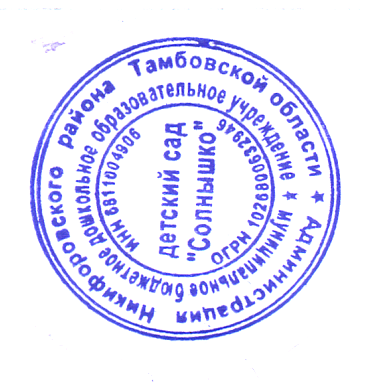 